NABÍDKA PRÁCEOstraha objektu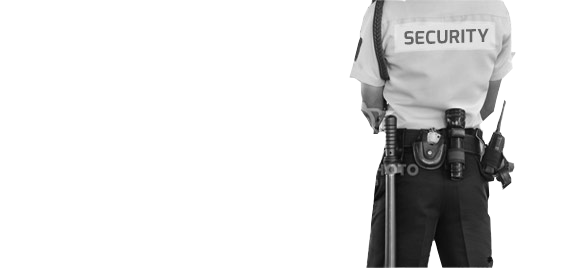 Bezpečnostní agentura přijme muže a ženy i částečné invalidní důchodce na ostrahu objektu. Práce v uniformě, denní a noční směny. Pracovní doba 6-12 hodin. Nástup možný ihned.Náborový příspěvekPříspěvek na dopravu až 1.000 KčV případě zájmu prosím volejte na níže uvedené tel. číslo 739 453 050 v pracovní dny v době od 8:30 – 15:00hod.Ostraha objektu 739 453 050Ostraha objektu 739 453 050Ostraha objektu 739 453 050Ostraha objektu 739 453 050Ostraha objektu 739 453 050Ostraha objektu 739 453 050Ostraha objektu 739 453 050Ostraha objektu 739 453 050Ostraha objektu 739 453 050